Scheda di assunzione alla riflessologia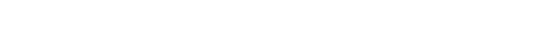 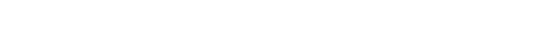 Nome e Cognome  	Indirizzo  	Telefono 	Citta _____________________________Occupazione  	Email 	Nome e numero di eventuale contatto di emergenza  	________________________________________________________Come ha saputo di noi?  	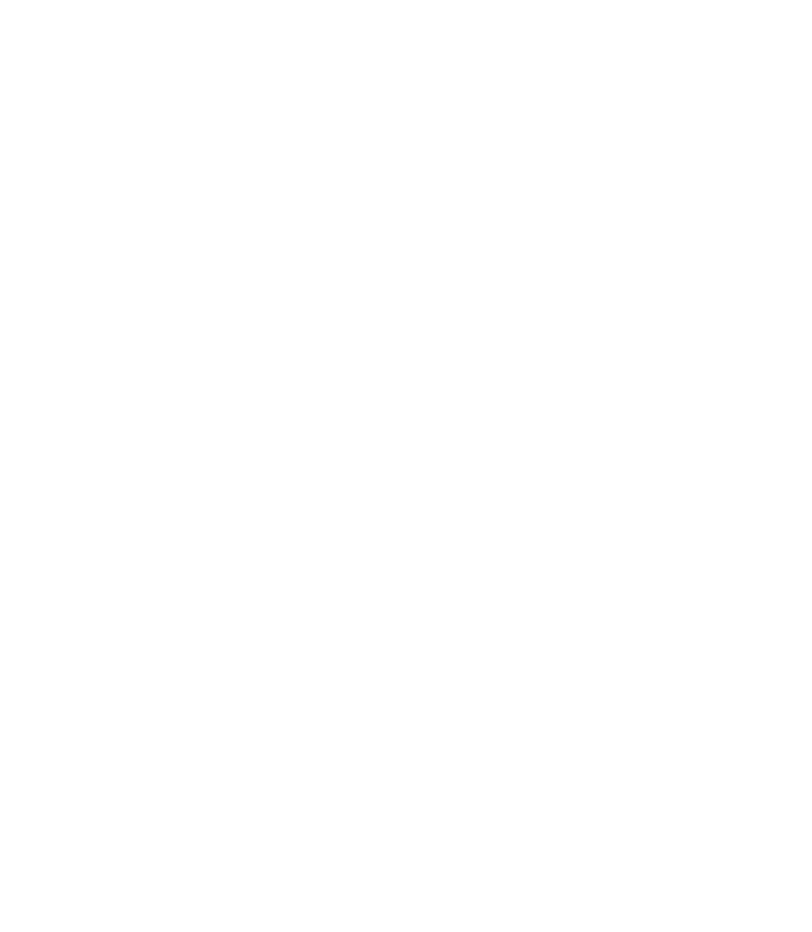 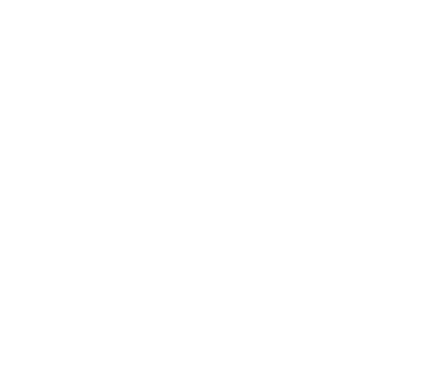 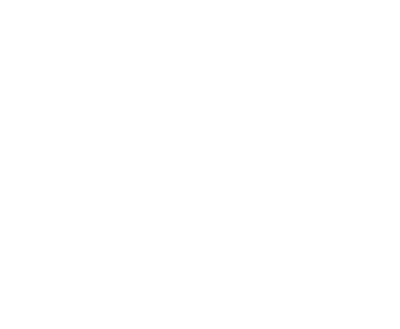 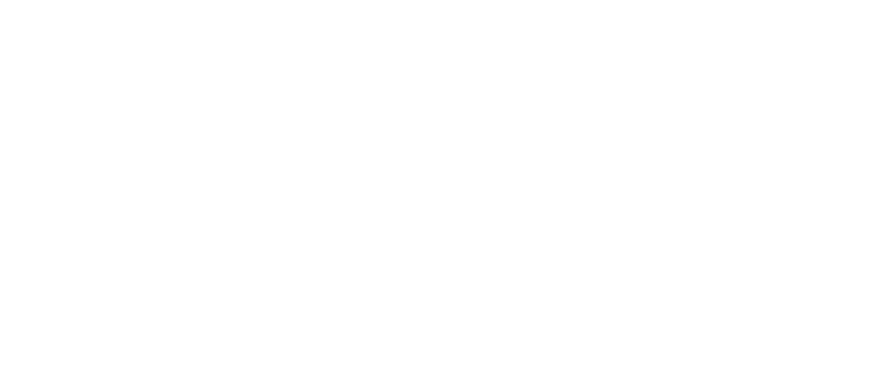 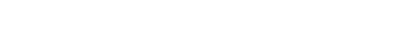 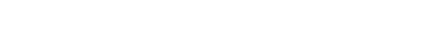 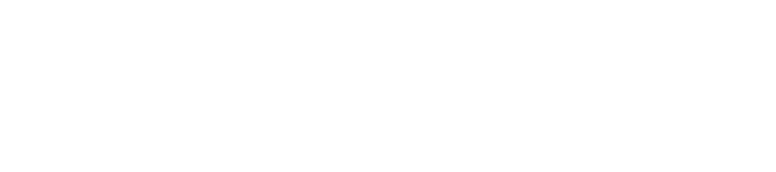 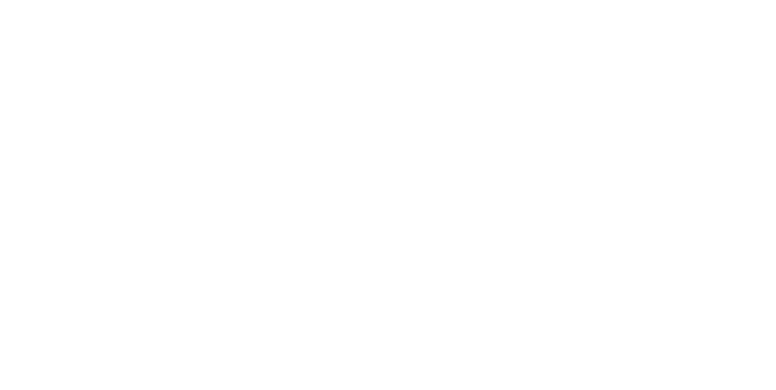 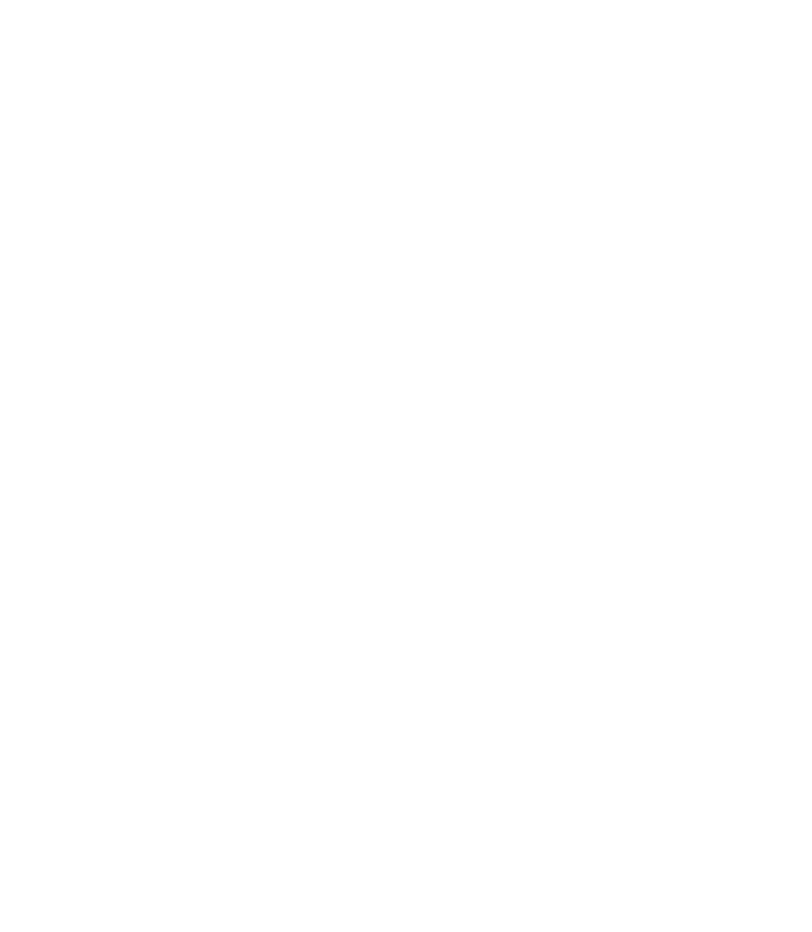 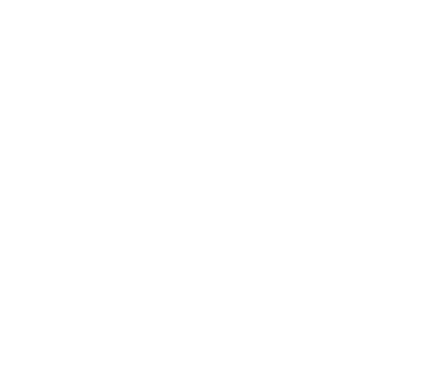 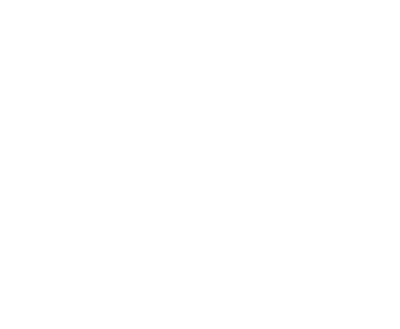 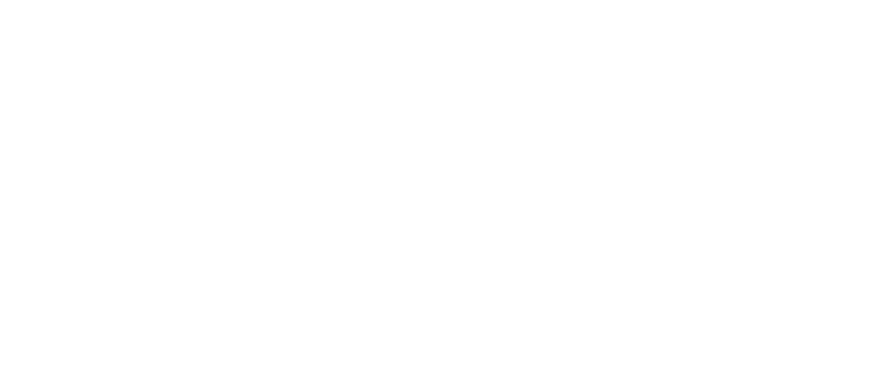 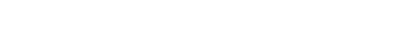 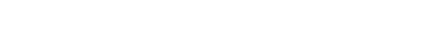 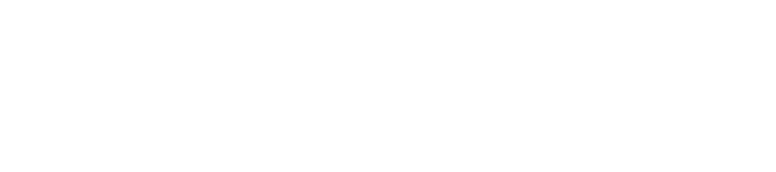 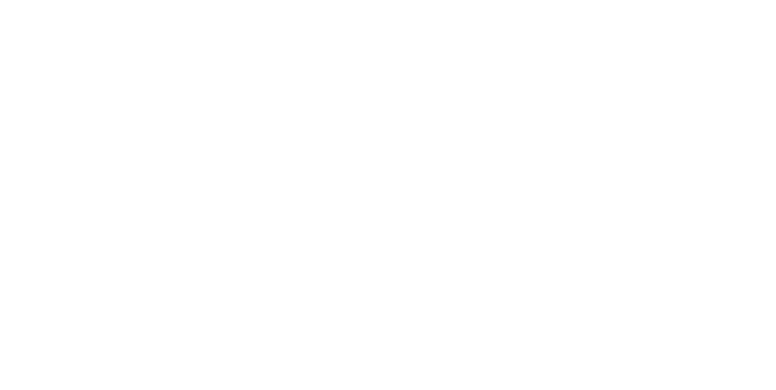 Informazioni mediche	Informazioni sul trattamentoPrende farmaci?	☐ si	☐ no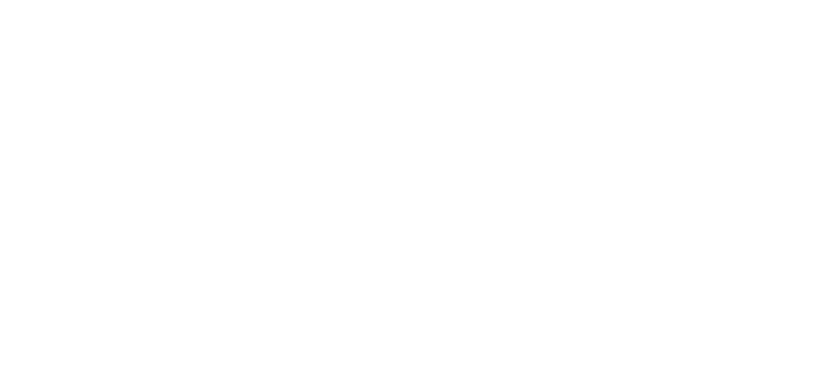 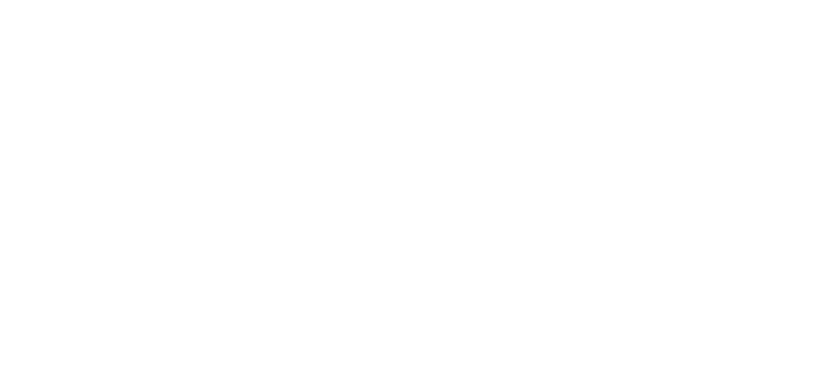 Se è si, si prega di elencare il nome è l’uso: _ __ __ __ ______________________________________ E’ in stato di gravidanza?	☐ si	☐ noSe è si, da quanto tempo?  __    __    __    _____________ Eventuali fattori di rischio? _     __     __     __     __ __    __Soffre di allergie o sensibilità?	☐ si ☐ no Chiarisca __ __ __ __ __ __ ________                                                                                                  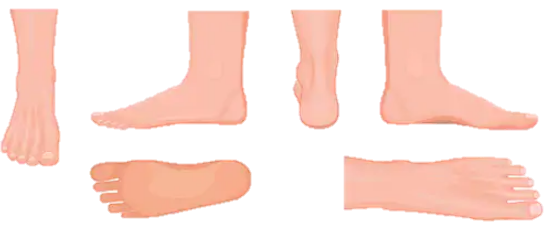 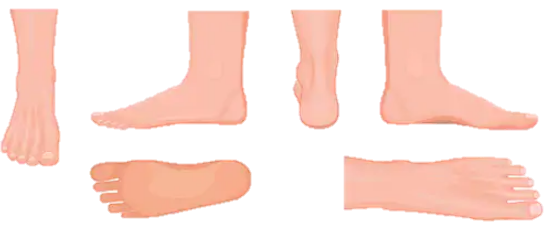 Ha avuto lesioni recenti	☐ si	☐ noSe è si, quali?: __ _ __ __ __ __ _______E’ affetto da uno dei seguenti disturbi?.CancroMal di testa / EmicraniaArtriteDiabenteSostituzione/i articola/ePress. sanguigna alta Press. sanguigna bassaFibromialgiaNeuropatiaAttacco di cuoreDisfunzione renaleCoauguli di sangue                                                      IntorpidimentoDistorsioni o stiramenti
Spieghi la condizione contrassegnata:    __ __ __ __ __ __ __ __ __ __ __ _____________    __   __   __   __   __   __   __   __   __   __   __    __    Valutare quanto segue da 1 (male) a 5 (eccellente)Firmando di seguito accetti quanto segue:Ho compilato questo modulo al meglio delle mie capacità e conoscenze e accetto di informare il mio riflessologo se una qualsiasi delle informazioni sopra dovesse cambiare.         Firma del cliente _    __    __    _______________ Data _____    ___Firma del riflessologo ___    _    __    __    __   ___ Data  __________